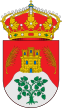 AYUNTAMIENTO DE LA PARRILLALICITACION BAR DE LAS PISCINAS MUNICIPALESSe anuncia SUBASTA PARA LA EXPLOTACION DEL BAR DE LAS PISCINAS MUNICIPALES con las condiciones que a continuación se expresan:Tipo de licitación: 1.000€ al alza.Al resultado de la licitación se añadirá el I.V.A. vigente.Garantía provisional y definitiva :500 €Duración de la Temporada 2018: Desde el día 15 de Junio al 16 de Septiembre.Las instalaciones del Bar, objeto de la licitación deberá quedar libre el 30 de Septiembre de 2018 en las debidas condiciones de limpieza.Presentación de proposiciones: Desde el día 15 de Mayo de 2018 hasta el  día 31 de Mayo (ambos inclusive) a las 11:00h.Apertura de sobres: Día 31 de Mayo de 2018 a las 12:00 h.-El pliego de condiciones  se haya a disposición de los interesados en las oficinas municipales.			La Parrilla, a 10 de Mayo de 2018						La Alcaldesa.						Fdo.- Esperanza Toquero Andrés.